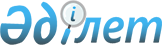 О внесении изменений в решение 10 сессии Бухар-Жырауского районного маслихата от 28 декабря 2023 года № 5 "О районном бюджете на 2024-2026 годы"Решение Бухар-Жырауского районного маслихата Карагандинской области от 7 февраля 2024 года № 4
      В соответствии с Кодексом Республики Казахстан "Бюджетный кодекс Республики Казахстан", Законом Республики Казахстан "О местном государственном управлении и самоуправлении в Республике Казахстан" районный маслихат РЕШИЛ:
      1. Внести в решение Бухар-Жырауского районного маслихата "О районном бюджете на 2024-2026 годы" от 28 декабря 2023 года №5 (зарегистрировано в Реестре государственной регистрации нормативных правовых актов под №192081) следующие изменения:
      пункт 1 изложить в новой редакции:
      "1. Утвердить бюджет Бухар-Жырауского района на 2024-2026 годы согласно приложениям 1, 2 и 3 соответственно, в том числе на 2024 год в следующих объемах:
      1) доходы – 15 862 723 тысяч тенге, в том числе по:
      налоговым поступлениям – 5 493 615 тысяч тенге;
      неналоговым поступлениям – 107 774 тысяч тенге;
      поступлениям от продажи основного капитала – 21 200 тысяч тенге;
      поступлениям трансфертов – 10 240 134 тысяч тенге;
      2) затраты – 15 945 494 тысяч тенге;
      3) чистое бюджетное кредитование – 117 471 тысяч тенге, в том числе:
      бюджетные кредиты – 217 828 тысяч тенге;
      погашение бюджетных кредитов – 100 357 тысяч тенге;
      4) сальдо по операциям с финансовыми активами – 0 тысяч тенге:
      приобретение финансовых активов – 0 тысяч тенге;
      поступления от продажи финансовых активов государства – 0 тысяч тенге;
      5) дефицит (профицит) бюджета – минус 200 242 тысяч тенге;
      6) финансирование дефицита (использование профицита) бюджета – 200 242 тысяч тенге, в том числе:
      поступление займов – 217 828 тысяч тенге;
      погашение займов – 100 357 тысяч тенге;
      используемые остатки бюджетных средств – 82 771 тысяч тенге.";
      пункт 2 изложить в новой редакции:
      "2. Утвердить резерв акимата Бухар-Жырауского района на 2024 год в размере 132 771 тысяч тенге.".
      приложение 1 к указанному решению изложить в новой редакции согласно приложения к настоящему решению.
      2. Настоящее решение вводится в действие с 1 января 2024 года. Районный бюджет на 2024 год
					© 2012. РГП на ПХВ «Институт законодательства и правовой информации Республики Казахстан» Министерства юстиции Республики Казахстан
				
      Председатель маслихата

А. Әли
Приложение к решению
12 сессии Бухар-Жырауского
районного маслихата
от 07 февраля 2024 года №4Приложение 1 к решению
10 сессии Бухар-Жырауского
районного маслихата
от 28 декабря 2023 года №5
Категория
Категория
Категория
Категория
Сумма (тысяч тенге)
Класс
Класс
Класс
Сумма (тысяч тенге)
Подкласс 
Подкласс 
Сумма (тысяч тенге)
Наименование
Сумма (тысяч тенге)
1
2
3
4
5
I. Доходы
15 862 723
1
Налоговые поступления
5 493 615
01
Подоходный налог
2 866 086
1
Корпоративный подоходный налог
1 188 000
2
Индивидуальный подоходный налог
1 678 086
03
Социальный налог
1 355 229
1
Социальный налог
1 355 229
04
Hалоги на собственность
1 194 500
1
Hалоги на имущество
1 188 000
3
Земельный налог
6 500
05
Внутренние налоги на товары, работы и услуги
41 300
2
Акцизы
7 000
3
Поступления за использование природных и других ресурсов
18 200
4
Сборы за ведение предпринимательской и профессиональной деятельности
16 100
08
Обязательные платежи, взимаемые за совершение юридически значимых действий и (или) выдачу документов уполномоченными на то государственными органами или должностными лицами
36 500
1
Государственная пошлина
36 500
2
Неналоговые поступления
107 774
01
Доходы от государственной собственности
20 975
5
Доходы от аренды имущества, находящегося в государственной собственности
20 900
7
Вознаграждения по кредитам, выданным из государственного бюджета
75
06
Прочие неналоговые поступления
86 799
1
Прочие неналоговые поступления
86 799
3
Поступления от продажи основного капитала
21 200
01
Продажа государственного имущества, закрепленного за государственными учреждениями
18 000
1
Продажа государственного имущества, закрепленного за государственными учреждениями
18 000
03
Продажа земли и нематериальных активов
3 200
1
Продажа земли
3 200
4
Поступления трансфертов 
10 240 134
01
Трансферты из нижестоящих органов государственного управления
479 838
3
Трансферты из бюджетов городов районного значения, сел, поселков, сельских округов
479 838
02
Трансферты из вышестоящих органов государственного управления
9 760 296
2
Трансферты из областного бюджета
9 760 296
Функциональная подгруппа
Функциональная подгруппа
Функциональная подгруппа
Функциональная подгруппа
Функциональная подгруппа
Сумма (тысяч тенге)
Администратор бюджетных программ
Администратор бюджетных программ
Администратор бюджетных программ
Администратор бюджетных программ
Сумма (тысяч тенге)
Программа
Программа
Сумма (тысяч тенге)
Наименование
Сумма (тысяч тенге)
1
2
3
4
5
6
II. Затраты
15 945 494
01
Государственные услуги общего характера
1 174 113
1
Представительные, исполнительные и другие органы, выполняющие общие функции государственного управления
336 483
112
Аппарат маслихата района (города областного значения)
50 731
001
Услуги по обеспечению деятельности маслихата района (города областного значения)
48 355
003
Капитальные расходы государственного органа 
2 376
122
Аппарат акима района (города областного значения)
285 752
001
Услуги по обеспечению деятельности акима района (города областного значения)
259 737
003
Капитальные расходы государственного органа 
14 762
113
Целевые текущие трансферты нижестоящим бюджетам
11 253
2
Финансовая деятельность
207 622
489
Отдел государственных активов и закупок района (города областного значения)
207 622
001
Услуги по реализации государственной политики в области управления государственных активов и закупок на местном уровне
57 831
003
Капитальные расходы государственного органа
60
004
Проведение оценки имущества в целях налогообложения
2 619
005
Приватизация, управление коммунальным имуществом, постприватизационная деятельность и регулирование споров, связанных с этим
16 459
007
Приобретение имущества в коммунальную собственность
130 653
9
Прочие государственные услуги общего характера
630 008
459
Отдел экономики и финансов района (города областного значения)
153 334
001
Услуги по реализации государственной политики в области формирования и развития экономической политики, государственного планирования, исполнения бюджета и управления коммунальной собственностью района (города областного значения)
55 131
015
Капитальные расходы государственного органа
530
113
Целевые текущие трансферты нижестоящим бюджетам
97 673
490
Отдел коммунального хозяйства, пассажирского транспорта и автомобильных дорог района (города областного значения)
453 395
001
Услуги по реализации государственной политики на местном уровне в области коммунального хозяйства, пассажирского транспорта и автомобильных дорог
50 610
113
Целевые текущие трансферты нижестоящим бюджетам
402 785
494
Отдел предпринимательства и промышленности района (города областного значения)
23 279
001
Услуги по реализации государственной политики на местном уровне в области развития предпринимательства и промышленности
22 344
003
Капитальные расходы государственного органа 
935
02
Оборона
116 427
1
Военные нужды
58 907
122
Аппарат акима района (города областного значения)
58 907
005
Мероприятия в рамках исполнения всеобщей воинской обязанности
58 907
2
Организация работы по чрезвычайным ситуациям
57 520
122
Аппарат акима района (города областного значения)
57 520
006
Предупреждение и ликвидация чрезвычайных ситуаций масштаба района (города областного значения)
40 360
007
Мероприятия по профилактике и тушению степных пожаров районного (городского) масштаба, а также пожаров в населенных пунктах, в которых не созданы органы государственной противопожарной службы
17 160
06
Социальная помощь и социальное обеспечение
872 656
1
Социальное обеспечение 
112 731
451
Отдел занятости и социальных программ района (города областного значения)
112 731
005
Государственная адресная социальная помощь
112 731
2
Социальная помощь
652 947
451
Отдел занятости и социальных программ района (города областного значения)
652 947
004
Оказание социальной помощи на приобретение топлива специалистам здравоохранения, образования, социального обеспечения, культуры, спорта и ветеринарии в сельской местности в соответствии с законодательством Республики Казахстан
45 006
006
Оказание жилищной помощи
4 983
007
Социальная помощь отдельным категориям нуждающихся граждан по решениям местных представительных органов
189 280
010
Материальное обеспечение детей с инвалидностью, воспитывающихся и обучающихся на дому
886
014
Оказание социальной помощи нуждающимся гражданам на дому
151 837
017
Обеспечение нуждающихся лиц с инвалидностью протезно-ортопедическими, сурдотехническими и тифлотехническими средствами, специальными средствами передвижения, обязательными гигиеническими средствами, а также предоставление услуг санаторно-курортного лечения, специалиста жестового языка, индивидуальных помощников в соответствии с индивидуальной программой абилитации и реабилитации лица с инвалидностью
260 955
9
Прочие услуги в области социальной помощи и социального обеспечения
106 978
451
Отдел занятости и социальных программ района (города областного значения)
106 978
001
Услуги по реализации государственной политики на местном уровне в области обеспечения занятости и реализации социальных программ для населения
56 303
011
Оплата услуг по зачислению, выплате и доставке пособий и других социальных выплат
4 100
021
Капитальные расходы государственного органа
2 150
054
Размещение государственного социального заказа в неправительственных организациях
44 425
07
Жилищно-коммунальное хозяйство
4 877 359
1
Жилищное хозяйство
1 450 403
467
Отдел строительства района (города областного значения)
333 298
004
Проектирование, развитие и (или) обустройство инженерно-коммуникационной инфраструктуры
333 298
490
Отдел коммунального хозяйства, пассажирского транспорта и автомобильных дорог района (города областного значения)
36 406
033
Проектирование, развитие и (или) обустройство инженерно-коммуникационной инфраструктуры
36 406
491
Отдел жилищных отношений района (города областного значения)
1 080 699
001
Услуги по реализации государственной политики на местном уровне в области жилищного фонда
33 483
003
Капитальные расходы государственного органа
590
005
Организация сохранения государственного жилищного фонда
307 067
006
Обеспечение жильем отдельных категорий граждан
739 559
2
Коммунальное хозяйство
3 423 676
467
Отдел строительства района (города областного значения)
2 947 137
058
Развитие системы водоснабжения и водоотведения в сельских населенных пунктах
2 947 137
490
Отдел коммунального хозяйства, пассажирского транспорта и автомобильных дорог района (города областного значения)
476 539
012
Функционирование системы водоснабжения и водоотведения
150 000
026
Организация эксплуатации тепловых сетей, находящихся в коммунальной собственности районов (городов областного значения)
326 539
3
Благоустройство населенных пунктов
3 280
490
Отдел коммунального хозяйства, пассажирского транспорта и автомобильных дорог района (города областного значения)
3 280
016
Обеспечение санитарии населенных пунктов
3 280
08
Культура, спорт, туризм и информационное пространство
1 882 071
1
Деятельность в области культуры
992 410
455
Отдел культуры и развития языков района (города областного значения)
992 410
003
Поддержка культурно-досуговой работы
992 410
2
Спорт
151 290
465
Отдел физической культуры и спорта района (города областного значения)
151 290
001
Услуги по реализации государственной политики на местном уровне в сфере физической культуры и спорта
70 694
004
Капитальные расходы государственного органа
210
005
Развитие массового спорта и национальных видов спорта 
5 000
006
Проведение спортивных соревнований на районном (города областного значения) уровне
16 386
007
Подготовка и участие членов сборных команд района (города областного значения) по различным видам спорта на областных спортивных соревнованиях
13 000
113
Целевые текущие трансферты нижестоящим бюджетам
46 000
3
Информационное пространство
346 788
455
Отдел культуры и развития языков района (города областного значения)
336 339
006
Функционирование районных (городских) библиотек
331 539
007
Развитие государственного языка и других языков народа Казахстана
4 800
456
Отдел внутренней политики района (города областного значения)
10 449
002
Услуги по проведению государственной информационной политики
10 449
9
Прочие услуги по организации культуры, спорта, туризма и информационного пространства
391 583
455
Отдел культуры и развития языков района (города областного значения)
233 218
001
Услуги по реализации государственной политики на местном уровне в области развития языков и культуры
24 984
032
Капитальные расходы подведомственных государственных учреждений и организаций
208 234
456
Отдел внутренней политики района (города областного значения)
158 365
001
Услуги по реализации государственной политики на местном уровне в области информации, укрепления государственности и формирования социального оптимизма граждан
31 053
003
Реализация мероприятий в сфере молодежной политики
85 243
006
Капитальные расходы государственного органа 
675
113
Целевые текущие трансферты нижестоящим бюджетам
41 394
10
Сельское, водное, лесное, рыбное хозяйство, особо охраняемые природные территории, охрана окружающей среды и животного мира, земельные отношения
266 725
1
Сельское хозяйство
185 079
462
Отдел сельского хозяйства района (города областного значения)
185 079
001
Услуги по реализации государственной политики на местном уровне в сфере сельского хозяйства
54 763
113
Целевые текущие трансферты нижестоящим бюджетам
130 316
6
Земельные отношения
47 633
463
Отдел земельных отношений района (города областного значения)
47 633
001
Услуги по реализации государственной политики в области регулирования земельных отношений на территории района (города областного значения)
47 533
007
Капитальные расходы государственного органа 
100
9
Прочие услуги в области сельского, водного, лесного, рыбного хозяйства, охраны окружающей среды и земельных отношений
34 013
459
Отдел экономики и финансов района (города областного значения)
34 013
099
Реализация мер по оказанию социальной поддержки специалистов
34 013
11
Промышленность, архитектурная, градостроительная и строительная деятельность
49 187
2
Архитектурная, градостроительная и строительная деятельность
49 187
467
Отдел строительства района (города областного значения)
27 733
001
Услуги по реализации государственной политики на местном уровне в области строительства
26 998
017
Капитальные расходы государственного органа 
735
468
Отдел архитектуры и градостроительства района (города областного значения)
21 454
001
Услуги по реализации государственной политики в области архитектуры и градостроительства на местном уровне
21 454
12
Транспорт и коммуникации
444 496
1
Автомобильный транспорт
415 399
490
Отдел коммунального хозяйства, пассажирского транспорта и автомобильных дорог района (города областного значения)
415 399
022
Развитие транспортной инфраструктуры
7 392
023
Обеспечение функционирования автомобильных дорог
128 905
045
Капитальный и средний ремонт автомобильных дорог районного значения и улиц населенных пунктов
279 102
9
Прочие услуги в сфере транспорта и коммуникаций
29 097
490
Отдел коммунального хозяйства, пассажирского транспорта и автомобильных дорог района (города областного значения)
29 097
037
Субсидирование пассажирских перевозок по социально значимым городским (сельским), пригородным и внутрирайонным сообщениям
29 097
13
Прочие
4 352 394
9
Прочие
4 352 394
459
Отдел экономики и финансов района (города областного значения)
132 771
012
Резерв местного исполнительного органа района (города областного значения) 
132 771
467
Отдел строительства района (города областного значения)
2 536 071
079
Развитие социальной и инженерной инфраструктуры в сельских населенных пунктах в рамках проекта "Ауыл-Ел бесігі"
2 536 071
490
Отдел коммунального хозяйства, пассажирского транспорта и автомобильных дорог района (города областного значения)
1 683 552
077
Реализация мероприятий по социальной и инженерной инфраструктуре в сельских населенных пунктах в рамках проекта "Ауыл-Ел бесігі"
1 683 552
14
Обслуживание долга
53 206
1
Обслуживание долга
53 206
459
Отдел экономики и финансов района (города областного значения)
53 206
021
Обслуживание долга местных исполнительных органов по выплате вознаграждений и иных платежей по займам из областного бюджета
53 206
15
Трансферты
1 856 860
1
Трансферты
1 856 860
459
Отдел экономики и финансов района (города областного значения)
1 856 860
024
Целевые текущие трансферты из нижестоящего бюджета на компенсацию потерь вышестоящего бюджета в связи с изменением законодательства
600 492
038
Субвенции
1 256 368
III .Чистое бюджетное кредитование
117 471
Бюджетные кредиты 
217 828
10
Сельское, водное, лесное, рыбное хозяйство, особо охраняемые природные территории, охрана окружающей среды и животного мира, земельные отношения
217 828
9
Прочие услуги в области сельского, водного, лесного, рыбного хозяйства, охраны окружающей среды и земельных отношений
217 828
459
Отдел экономики и финансов района (города областного значения)
217 828
018
Бюджетные кредиты для реализации мер социальной поддержки специалистов
217 828
Категория
Категория
Категория
Категория
Сумма (тысяч тенге)
Класс
Класс
Класс
Сумма (тысяч тенге)
Подкласс
Подкласс
Сумма (тысяч тенге)
Наименование
Сумма (тысяч тенге)
1
2
3
4
5
Погашение бюджетных кредитов
100 357
5
Погашение бюджетных кредитов
100 357
01
Погашение бюджетных кредитов
100 357
1
Погашение бюджетных кредитов, выданных из государственного бюджета
100 357
Функциональная группа
Функциональная группа
Функциональная группа
Функциональная группа
Функциональная группа
Сумма (тысяч тенге)
Функциональная подгруппа
Функциональная подгруппа
Функциональная подгруппа
Функциональная подгруппа
Сумма (тысяч тенге)
Администратор бюджетных программ
Администратор бюджетных программ
Администратор бюджетных программ
Сумма (тысяч тенге)
Программа
Программа
Сумма (тысяч тенге)
Наименование
Сумма (тысяч тенге)
1
2
3
4
5
6
IV. Сальдо по операциям с финансовыми активами
0
Приобретение финансовых активов 
0
Категория
Категория
Категория
Категория
Сумма (тысяч тенге)
Класс
Класс
Класс
Сумма (тысяч тенге)
Подкласс
Подкласс
Сумма (тысяч тенге)
Наименование
Сумма (тысяч тенге)
1
2
3
4
5
Поступление от продажи финансовых активов государства
0
Функциональная группа
Функциональная группа
Функциональная группа
Функциональная группа
Функциональная группа
Сумма (тысяч тенге)
Функциональная подгруппа
Функциональная подгруппа
Функциональная подгруппа
Функциональная подгруппа
Сумма (тысяч тенге)
Администратор бюджетных программ
Администратор бюджетных программ
Администратор бюджетных программ
Сумма (тысяч тенге)
Программа
Программа
Сумма (тысяч тенге)
Наименование
Сумма (тысяч тенге)
1
2
3
4
5
6
V. Дефицит (профицит) бюджета 
-200 242
VI. Финансирование дефицита (использование профицита) бюджета 
200 242